Министерство науки и высшего образования Российской Федерациифедеральное государственное автономное образовательное учреждение высшего образования «Московский физико-технический институт(национальный исследовательский университет)»П Р И К А ЗО внесении изменений в приказ от 30.12.2020 № 2982-1 «О выходных и праздничных днях в 2021 году»             1. Внести изменение в приказ от 30.12.2020 № 2982-1 «О выходных и праздничных днях в 2021 году» и изложить пункт 2 приказа в следующей редакции:«2. Считать выходными днями в 2021 году в связи с совпадением нерабочих праздничных дней с выходными днями по производственному календарю и переносами выходных дней:- для работающих по пятидневной рабочей неделе – 22 февраля, 3 мая, 10 мая, 14 июня, 5 ноября, 31 декабря;- для обучающихся и работающих по шестидневной рабочей неделе – 10 мая, 31 декабря».2. Контроль за исполнением настоящего приказа возложить на первого проректора Анохову Е.В. 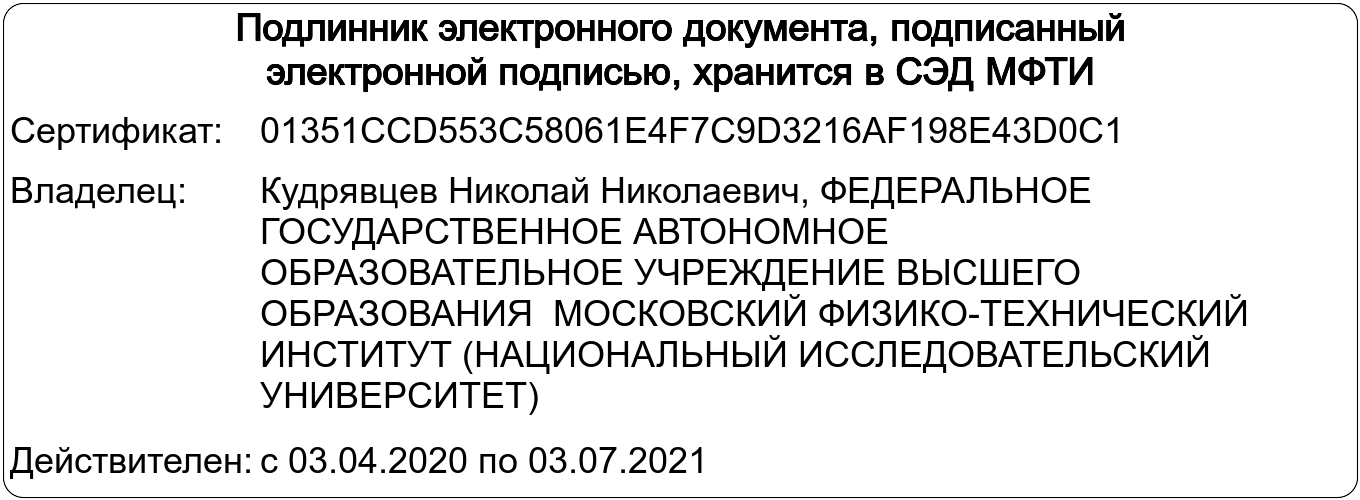 от 18.01.2021 № 54-1 РекторН.Н. Кудрявцев